Arbeitsaufträge:								 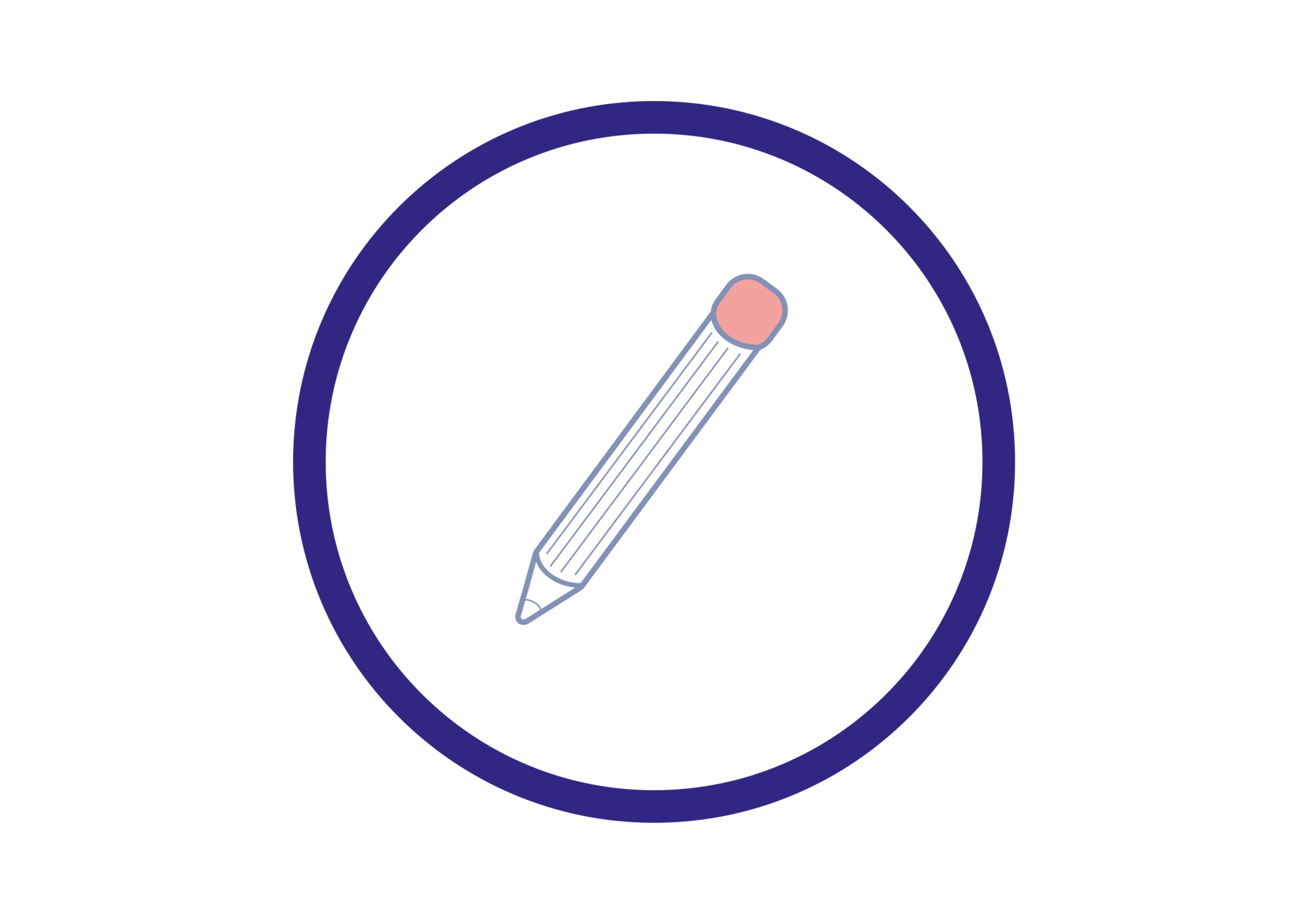 Betrachte die vorliegende Abbildung und beschreibe sie in ihren Details.Beschrifte anschließend die einzelnen Bildelemente. 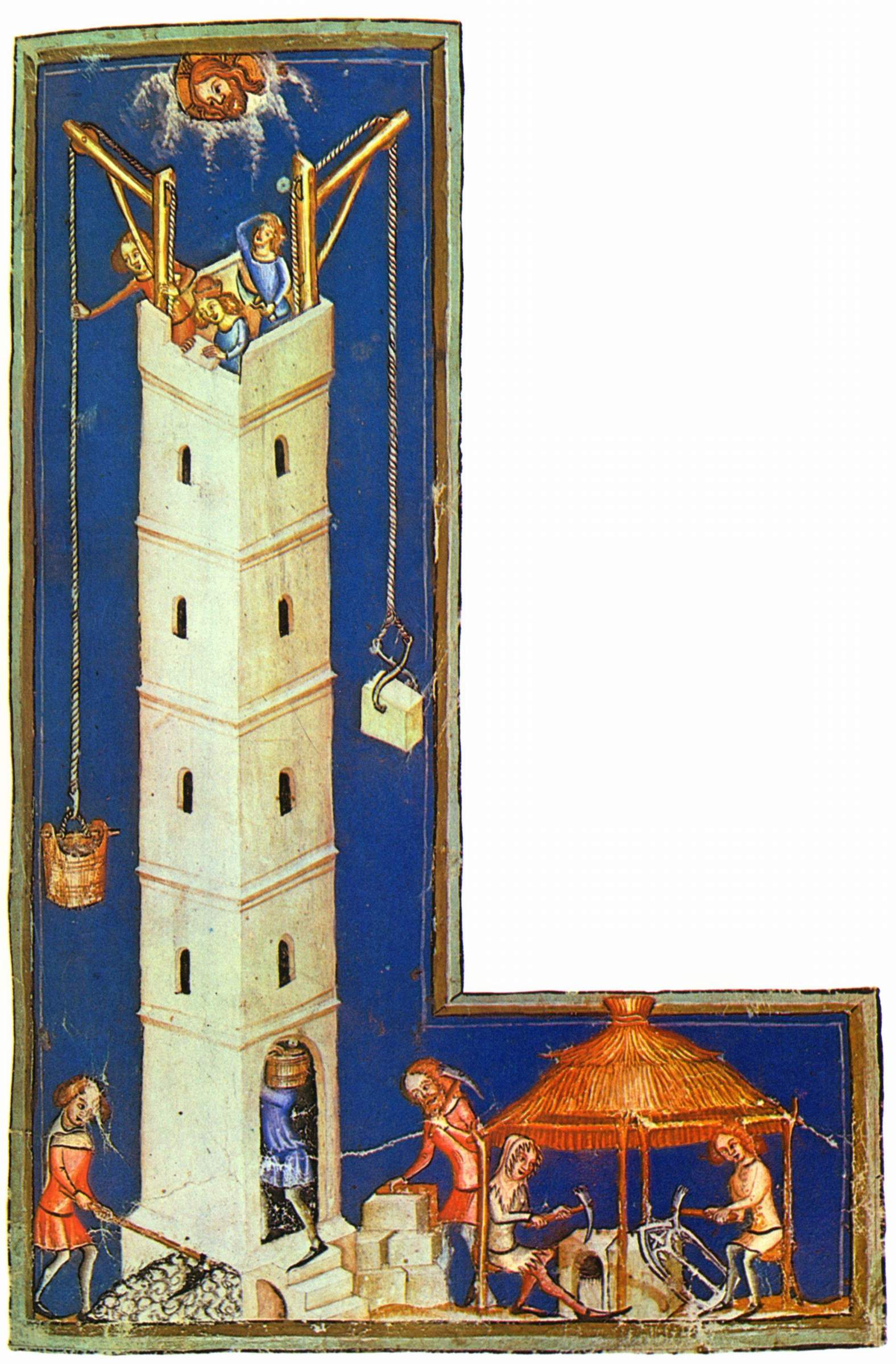 Meister der Weltchronik, 1370, public domain, https://commons.wikimedia.org/wiki/File:Meister_der_Weltenchronik_001.jpg Arbeitsaufträge: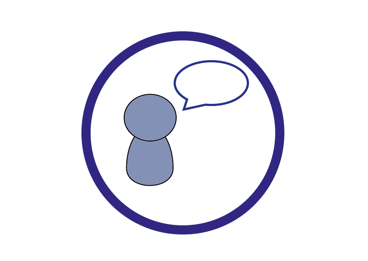 Schau dir den hinterlegten Zeichentrickfilm zum „Turmbau zu Babel“ (bis 12:30) an.Erzählt euch gegenseitig die Geschichte im Drei-Schritte-Interview.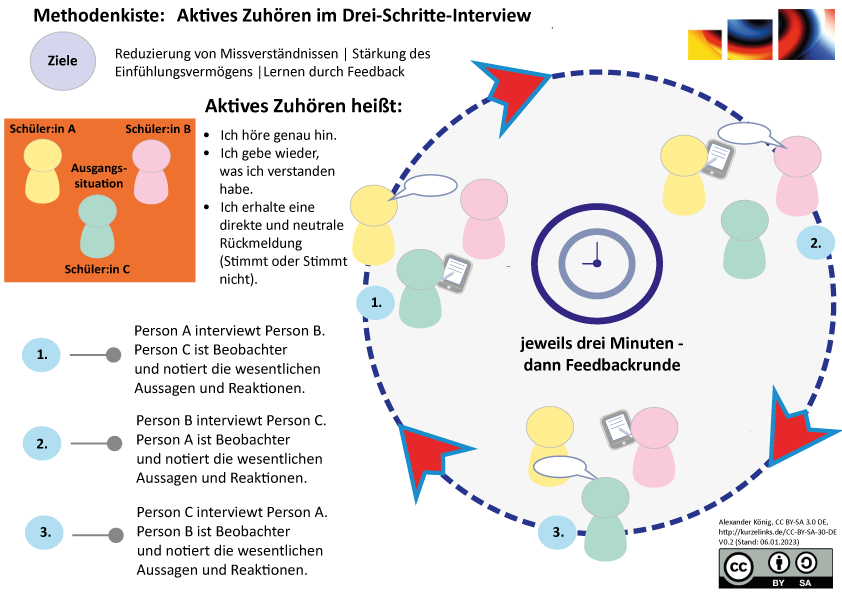 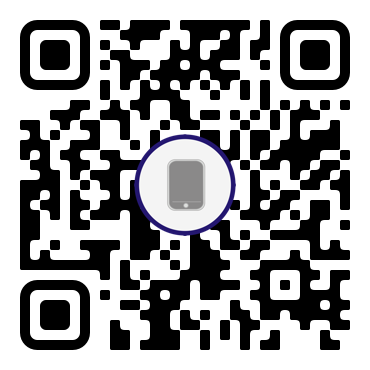 Abbildung : YouTube-Video - Turmbau zu BabelMeine Notizen zur Höraufgabe:____________________________________________________________________________________________________________________________________________________________________________________________________________________________________________________________________________________________________________________________________________________________________________________________________ArbeitsauftragDer „Turmbau zu Babel“ ist ein „Mythos“. Erkläre mit Hilfe des Lückentextes in deinen eigenen Worten, was das bedeutet.Beschreibe, welches in der damaligen Zeit unerklärliche Phänomen in dem Mythos vom „Turmbau zu Babel“ erklärt werden soll.Lückentext:Die Geschichte vom Turmbau zu ________________________ ist ein so genannter Mythos. ____________________ sind _________________________, die von den Menschen erfunden wurden, um Dinge zu erklären, die zur Zeit der Entstehung dieser Erzählungen ______________________ waren. Mythen wurden aber auch erzählt, um ein bestimmtes ______________________ zu fördern. Mythische Geschichten haben oft _________________________ Elemente. Sie handeln von Göttern, Helden oder sogar übernatürlichen ________________________. Mythen sind Teil der menschlichen ___________________________. Sie werden seit Jahrhunderten überliefert. Einige Mythen sind so bekannt, dass sie zu einem wichtigen Teil der Geschichte und ______________________ geworden sind.Tradition – Wesen – Verhalten – Mythen – Babel – unerklärlich – Erzählungen – fantastische – Kultur Meine Lösung zur Schreibaufgabe:______________________________________________________________________________________________________________________________________________________________________________________________________________________________________________________________________________________________________________________________________________________________________________________________________ 